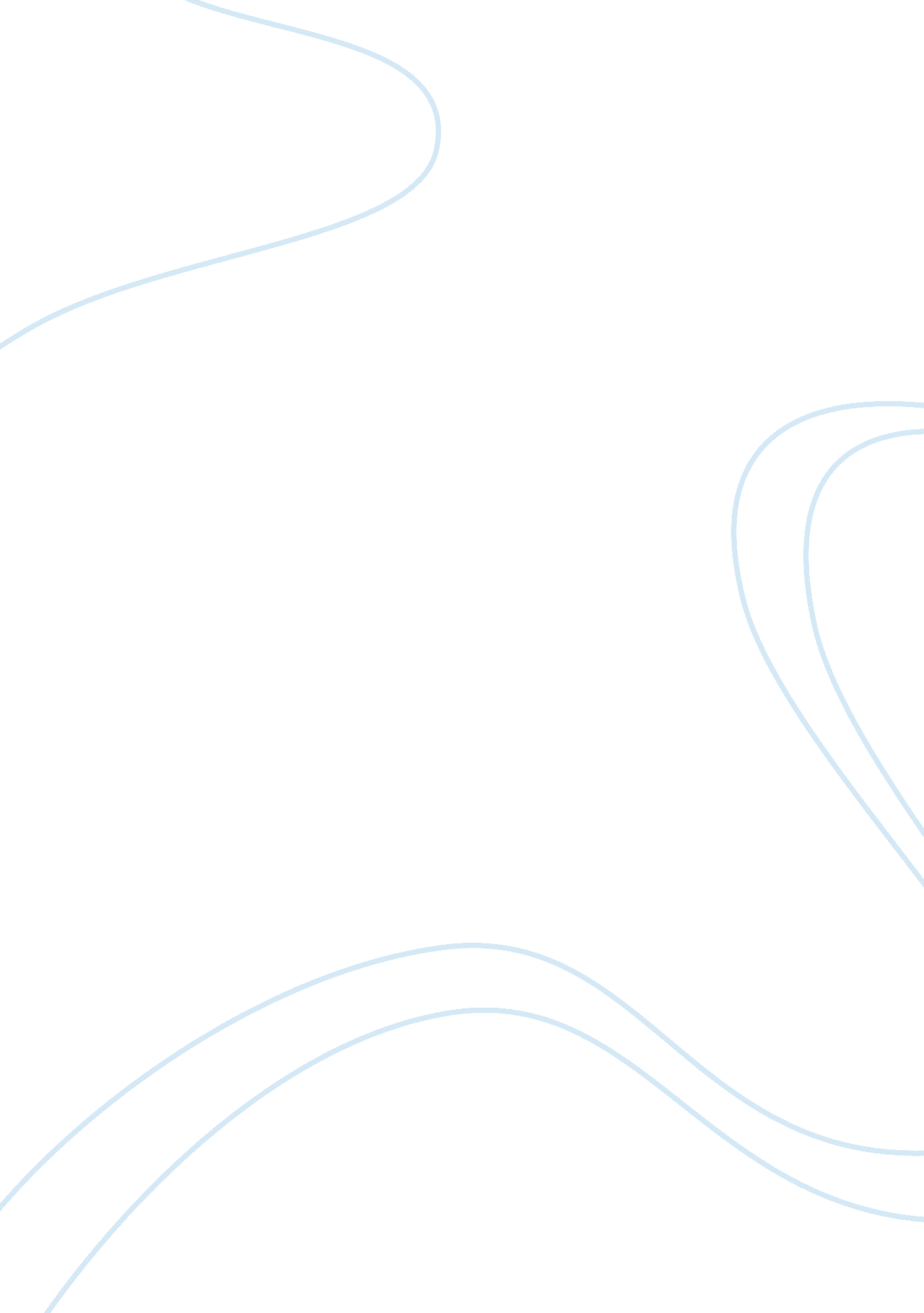 Peer pressure and parental involvement essay sample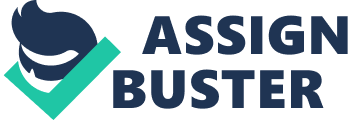 We, the researchers from University of Batangas, invited you to participate in a research study about “ The Impact of Peer Pressure and Parental Involvement on the Academic Performance of 4th Year High School Students of University of Batangas”. The goal of this research study is to know how Peer Pressure and Parental Involvement highly influences the student’s Academic Achievement. You will be asked to answer a number of questions regarding you demographic information and the questionnaire itself and your answers will be recorded for further use by the researchers only. We do not anticipate any inconveniences or risk resulting from this study. If there are any questions posed to you during the study that cause discomfort or embarrassment or you feel violating on your privacy, you are free to refuse answering them. Your participation is voluntary. Refusal to participate or withdrawal of your consent in the study will not result in any penalty or loss of benefits. The results of this study will be presented anonymously. The complete data will only be available to the researchers. If you have any questions about this study, you should feel free to ask the researchers anytime throughout the study. The researchers, 
Balitaon, Jallyn A. 
Oliva, Maricris G. 
Rosales, Liza A. July 19, 2013 Dr. Roel Asi 
High School Principal 
University of Batangas We are 4th year Psychology students of University of Batangas, In the process of gathering data for our study entitled “ The Impact of Peer Pressure and Parental Involvement on the Academic Performance of 4th Year High School Students of University of Batangas”. We have chosen your University/Institution for collecting data that would are research . We would like to request for the population of the 4th year High School Students We shall be very grateful for your kind consideration on this matter. Rest assured that all we collected information in your university will be treated with high confidentially. Sincerely yours, ____________________ 
Jallyn A. Balitaon 
____________________ 
Maricris G. Oliva 
____________________ 
Liza A. Rosales 
Noted: 
_________________________ 
Ms. Shara Mae Tumambing 
Research Adviser 
Topic: 
Academic Performance and Influences of Peer Pressure and Parental Involvement DV: Academic Performance 
IV: Parental Involvement 
Peer Pressure Proposed Title: 
“ The Impact of Peer Pressure and Parental Involvement on the Academic Performance of 4th Year High School Students of University of Batangas”. Theory: MEMBERS: Balitaon, Jallyn A. Oliva, Maricris G. Rosales, Liza A. CHAPTER 1 In this era of globalization and technological revolution, education is considered as a first step for every human activity. It plays a vital role in the development of human capital and is linked with an individual’s well-being and opportunities for better living. It ensures the acquisition of knowledge and skills that enable individuals to increase their productivity and improve their quality of life. The quality of students’ performance remains at top priority for educators. It is meant for making a difference locally, regionally, nationally and globally. Academic performance refers to the “ level of performance in school, accomplishment or success in school”. The outcome of education determines the level of life progresses and status of the people living anywhere in the world. It is the vital force for the development of human life and society at large. Now-a-days education has become highly competitive and commercial. On the basis of better academic performance, students get selected for better professional courses. Academic performance has become an index of child’s future in this highly competitive world. Society and parents lay strong emphasis on educational accomplishment. The parents right from nursery level make a higher demand on their children to study hard and to excel and to hold the top position in academic excellence. Academic performance is the core of educational growth. High performance in school enhances self-esteem and self-confidence in the child, which leads to better adjustment in society. Attainment of success in school subjects causes children to set high goals for themselves. Academic performance assumes even more great importance at PUC level since it is a vital terminal stage in one’s professional choice. Educators, trainers, and researchers have long been interested in exploring variables contributing effectively for quality of performance of learners. These variables are inside and outside school that affect students’ quality of academic achievement. These factors may be termed as student factors, family factors, school factors and peer factors (Crosnoe, Johnson & Elder, 2007). Unfortunately, defining and measuring the quality of education is not a simple issue and the complexity of this process increases due to the changing values of quality attributes associated with the different stakeholders’ view point (Blevins, 2009). In this paper, we analyze the impact of peers on individual student performance. Grouping students in classrooms by ability can likewise have significant impacts on student achievement, depending on the magnitude of peer influences. Research has shown that social interactions play an important role in influencing human behaviour. Studies on peer effects cover a wide spectrum of social contexts. For example, some analyse the role peers have on body weigh, substance abuse and academic performance . Social interactions that influence a student’s ability to learn has long been of interest to researchers, policy makers, and parents. Researchers have found this question difficult to answer given the many environmental variables that can influence student performance. Even when reliable data are found there are identification issues that arise in evaluating peer effects. Another factor is the parental involvement. Parents are the chief architects in shaping the personality of an individual. The quality of relationship with parents is key factor for the wholesome development of an individual. Secure bonds between parents and their children allow them the freedom to grow and explore and gain experience. Parental involvement has been documented as positively impacting students’ maths proficiency and achievement (Sheldon & Epstein, 2005; Sirvani, 2007b), gains in reading performance (Powell-Smith, Stoner, Shinn, & Good, 2000), as well as perfor-mance on standardised tests and academic assessments (Desimone, 1999; Domina, 2005; Jeynes, 2005). In addition, parental involvement was found to be related to fewer behaviour problems in school (Domina, 2005), better attendance and class prep- aration (Simon, 2001), better course completion (Simon, 2001) and lower dropout rates (Rumberger, 1995). Given the recognition of parental involvement as part of a remedy for school education, it might be surprising to note that various aspects of parental involvement have differential effects on students’ academic outcomes (Domina, 2005; Fan, 2001; Fan & Chen, 2001; Jeynes, 2005). For example, while quality of parent–teacher interactions has predicted improvements in student behaviour and achievement, quantity of interactions has predicted the contrary (Izzo, Weissberg, Kasprow, & Fendrich, 1999). Fan (2001) showed that parental academic aspirations for their chil- dren had greater effect on students’ academic growth while communication and volunteering in school had lesser effects, and contact with schools had negative effect. Moreover, Domina (2005) found that attending conferences and parent organ- isation meetings, volunteering and checking homework were positively related to students’ academic achievement. However, when examining achievement over time, these factors demonstrated negative relationships. As we go along, we will understand more the influences of Peer Pressure and Parental Involvement on Aademic Achievement of students. Research Question/Hypotheses 
➢ Is there a significant effect of Peer Pressure to Academic Achievement of secondary students? ➢ Is there a significant effect Parental Involvement to Academic Achievement of secondary students. Research Hypotheses The study shall test the following Hypothesis: 
Ho1 
➢ There is significant effect of Peer Pressure to Academic achievement of secondary students. Ho2 
➢ There is significant effect of Parental Involvement to Academic Achievement of secondary students. Purpose of the Study 
The purpose of this research work is to: 
1. Find out the influence of Peer Pressure on the Academic Achievement of secondary students in University of Batangas. 2. Find out if Parental Involvement influences the Academic Performance of the secondary students of University of Batangas. Significance of the Study 
The importance of the study is that: 
1. It will provide valuable information on the influence of Peer Pressure and Parental Involvement on the Academic Achievement on secondary students. 2. It will provoke further research into the influences of Peer Pressure and Parental Involvement on the Academic Achievement on secondary students. 3. It will serve as resource materials for others who want to carry out research in emerging areas in the influence of Peer Pressure and Parental Involvement on secondary students. Scope and Limitation 
This research aimed to study the influences of Peer Pressure and Parental Involvement on the Academic Achievement of secondary students of University of Batangas. RELATED LITERATURE RELATED STUDIES ———————– 
Campuses: Hilltop | MH del Pilar | Pallocan East | Pallocan West | Lipa Telephone Numbers: +63 43 723 1446 | 980 0041 
Website: www. ub. edu. ph 